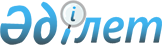 О внесении изменения и дополнения в решение маслихата города Астаны от 28 мая 2009 года № 226/35-IV "О внесении дополнений в некоторые решения маслихата города Астаны"
					
			Утративший силу
			
			
		
					Решение маслихата города Астаны от 25 сентября 2012 года № 71/9-V. Зарегистрировано Департаментом юстиции города Астаны 9 октября 2012 года № 747. Утратило силу решением маслихата города Астаны от 20 июля 2017 года № 166/21-VI (вводится в действие по истечении десяти календарных дней после дня его первого официального опубликования)
      Сноска. Утратило силу решением маслихата г. Астаны от 20.07.2017 № 166/21-VI (вводится в действие по истечении десяти календарных дней после дня его первого официального опубликования).
      В соответствии со статьей 43-1 Закона Республики Казахстан от 24 марта 1998 года "О нормативных правовых актах", маслихат города Астаны РЕШИЛ:
      1. Внести в решение маслихата города Астаны от 28 мая 2009 года № 226/35-IV "О внесении дополнений в некоторые решения маслихата города Астаны" (зарегистрировано в Реестре государственной регистрации нормативных правовых актов 11 июня 2009 года за № 582, опубликовано в газетах "Вечерняя Астана" № 71 от 16 июня 2009 года, "Астана акшамы" № 65 от 16 июня 2009 года) следующие изменения:
      в Дополнения, которые вносятся в некоторые решения маслихата города Астаны, утвержденные указанным решением:
      пункты 1, 2, 3, 4, 7, 8, 9, 10 исключить.
      2. Настоящее решение вводится в действие по истечении десяти календарных дней после дня его первого официального опубликования.
					© 2012. РГП на ПХВ «Институт законодательства и правовой информации Республики Казахстан» Министерства юстиции Республики Казахстан
				
Председатель сессии
маслихата города Астаны
Б. Исабаев
Секретарь маслихата
города Астаны
С. Есилов